ČETVRTAK, 28.10.2021.1. i 2. sat – KOMUNIKACIJA – ImenovanjeDanas ponavljamo aktivnost od utorka, imenujte sve domaće životinje na karticama i odigrajte igru memory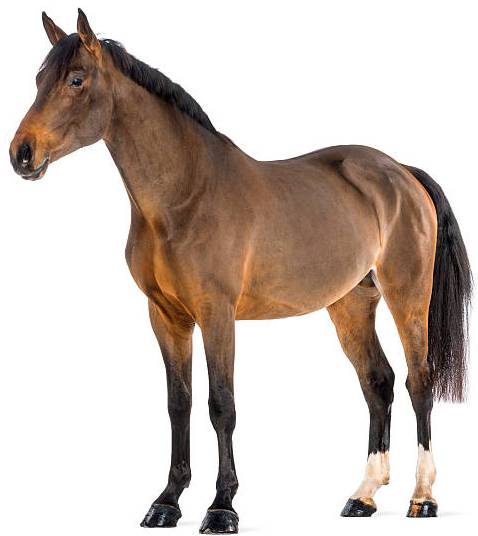 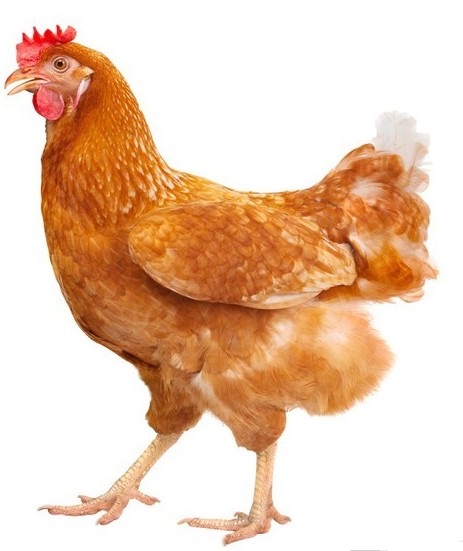 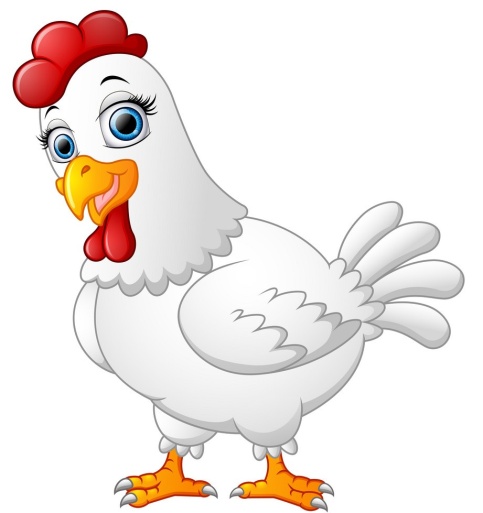 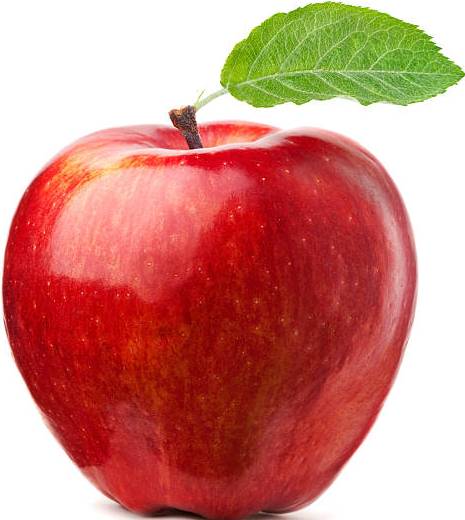 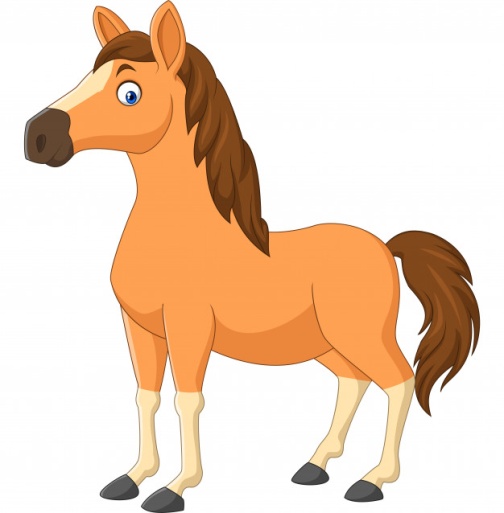 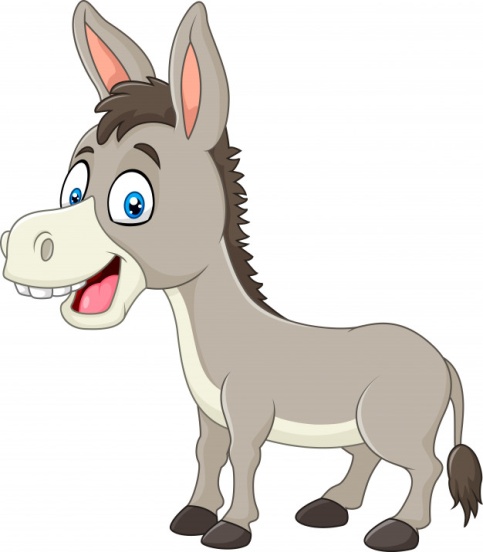 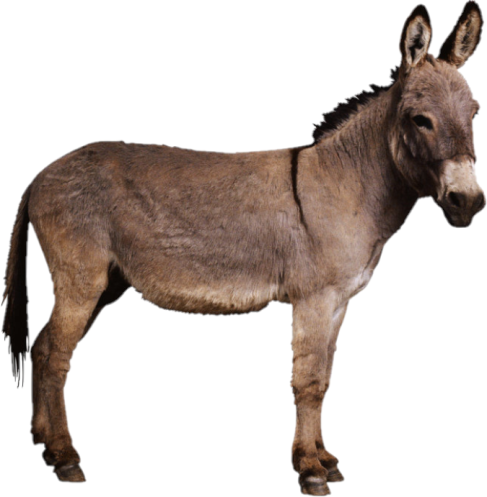 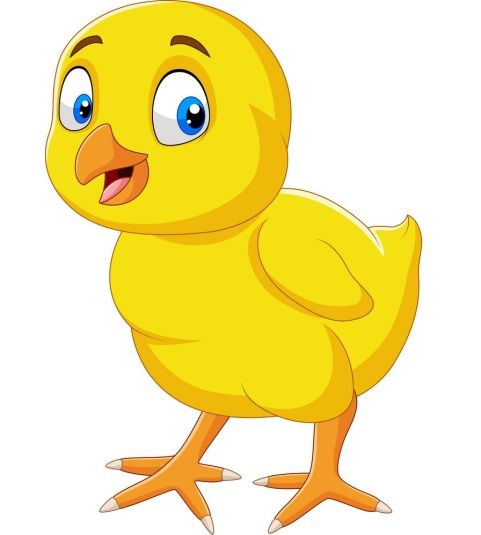 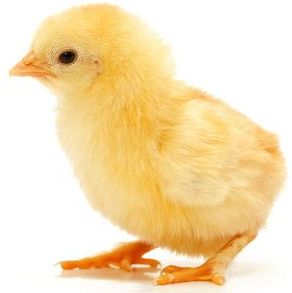 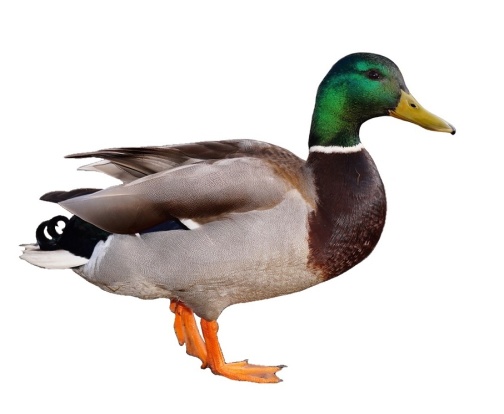 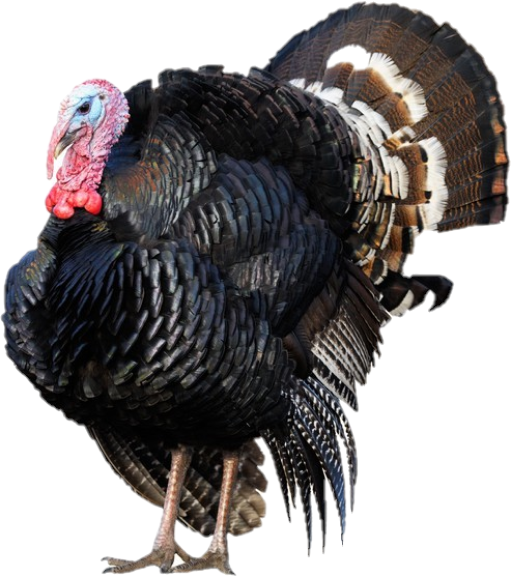 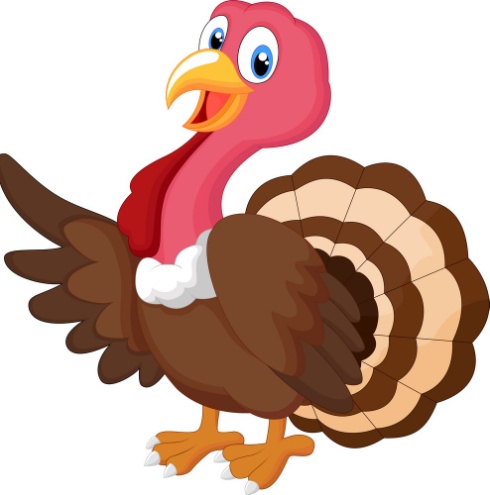 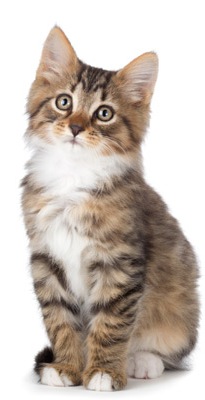 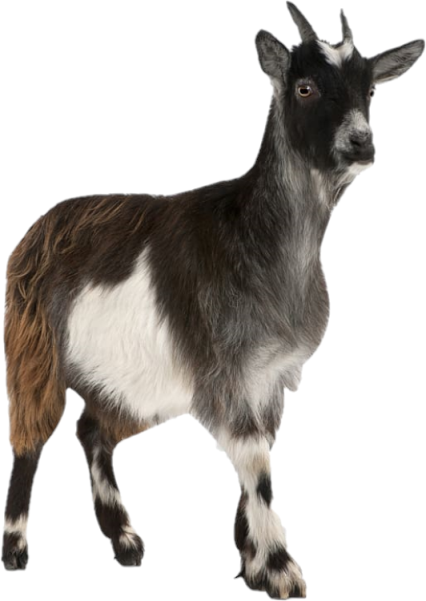 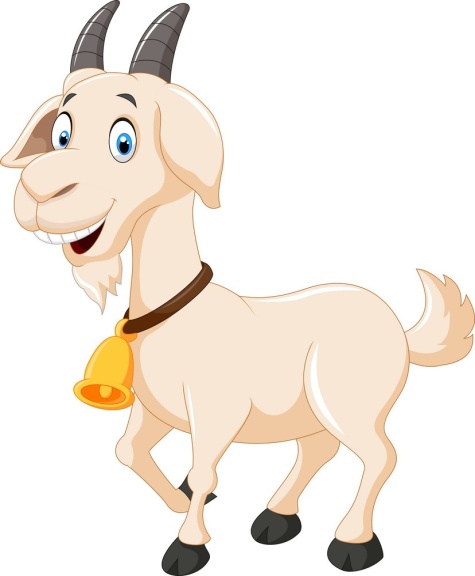 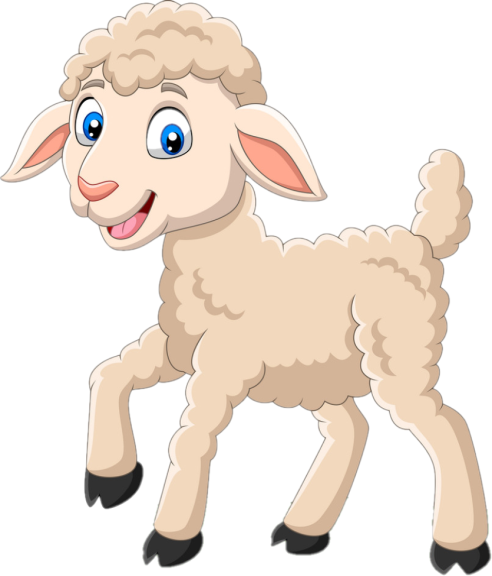 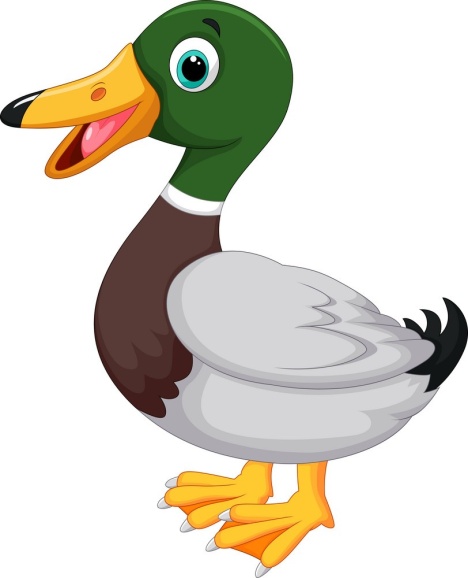 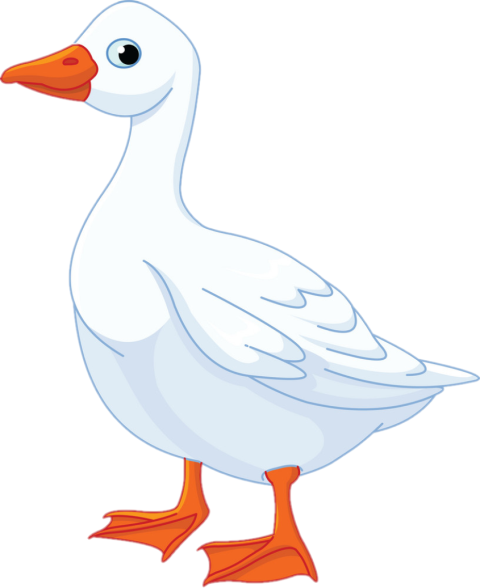 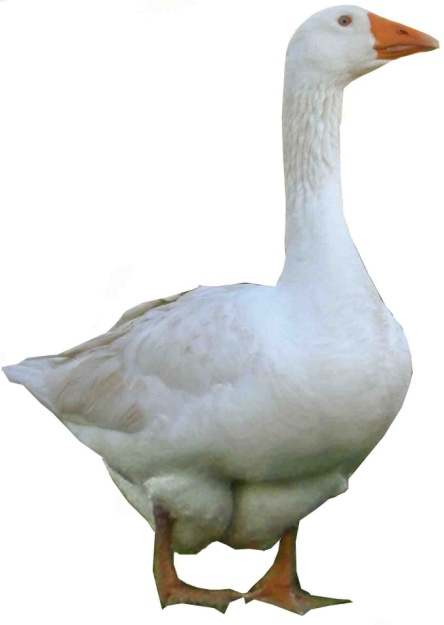 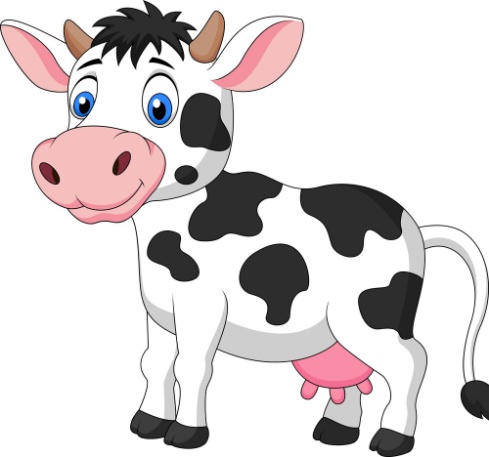 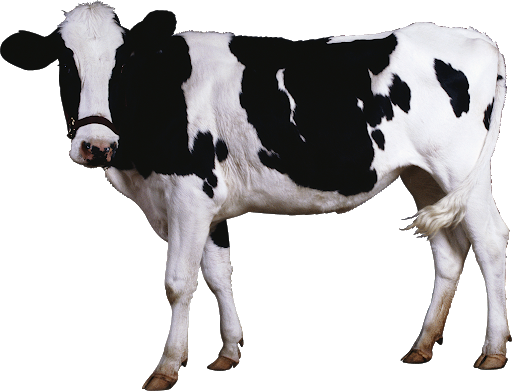 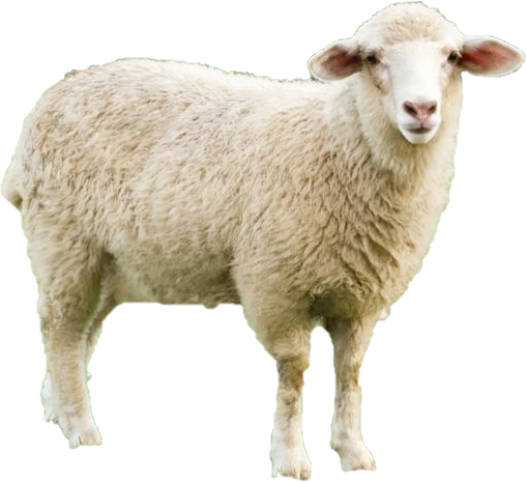 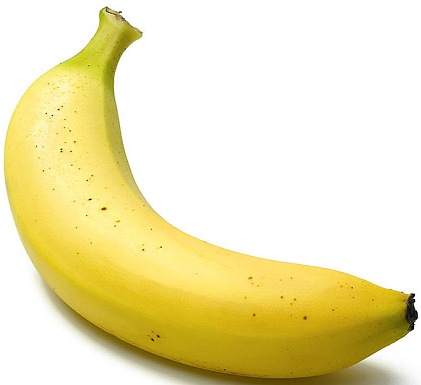 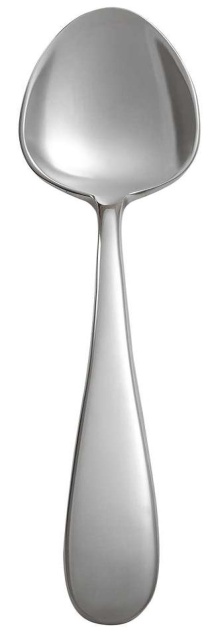 3. sat – SKRB O SEBI – Ispravna upotreba pribora za jelo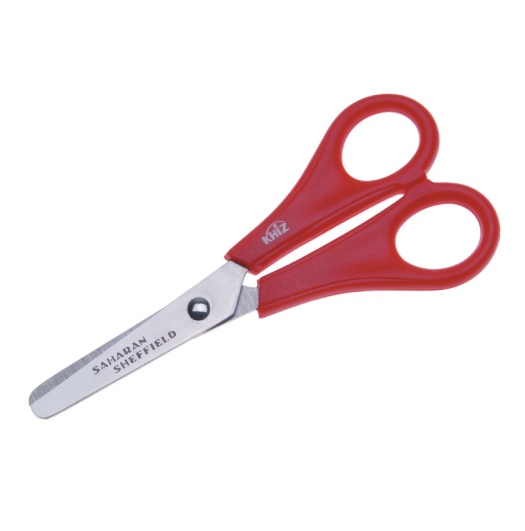 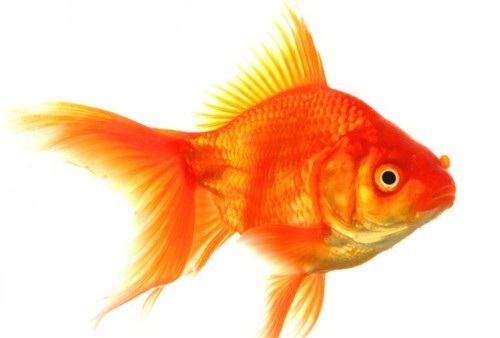 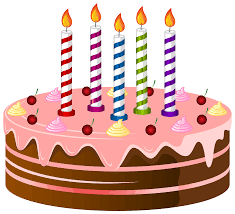 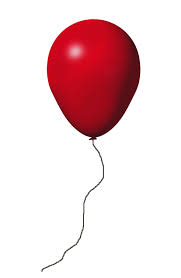 Današnji nam je zadatak upotreba vilice! Nasipajte u jednu zdjelicu smoki i složite zadatak u kojem učenik iz jedne u drugu zdjelicu mora premjestiti sav smoki koristeći vilicu! Neka pokuša nabosti jedan po jedan smoki na vilicu! Kad završi aktivnost, može se počastiti! 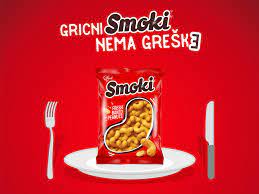 4. i 5. sat – Upoznavanje škole i uže okoline – promatranje promjena u prirodi – JESENPonavljamo priču o jeseni i bojimo prikladnim bojama nastavne listiće! 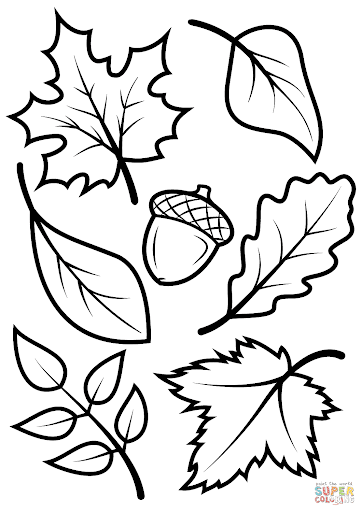 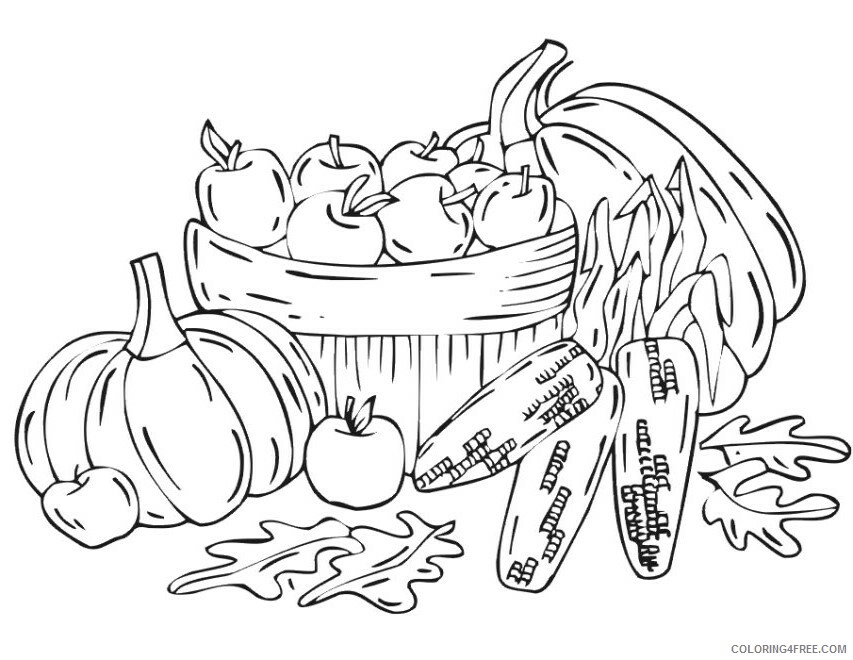 